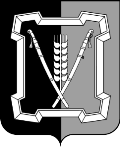 СОВЕТ КУРСКОГО МУНИЦИПАЛЬНОГО ОКРУГАСТАВРОПОЛЬСКОГО КРАЯРЕШЕНИЕ23 декабря 2022 г.                       ст-ца Курская	                                         № 475О внесении изменений в Положение о Серноводском территориальном отделе администрации Курского муниципального округа Ставропольского края, утвержденное решением Совета Курского муниципального округа Ставропольского края от 20 ноября . № 51В соответствии с Законом Ставропольского края от 16 ноября .            № 81-кз «Об отдельных вопросах регулирования в области обращения с отходами производства и потребления», на основании  протеста на противоречащий закону правовой акт, внесенного прокурором Курского района Ставропольского края Барановым М.А. 21 ноября . № 7-102-2022,Совет Курского муниципального округа Ставропольского краяРЕШИЛ:1. Внести в Положение о Серноводском территориальном отделе администрации Курского муниципального округа Ставропольского края, утвержденное решением Совета Курского муниципального округа Ставропольского края от 20 ноября . № 51, следующие изменения:1.1. Пункт 1 изложить в следующей редакции:«1. Серноводский территориальный отдел администрации Курского муниципального округа Ставропольского края (далее - Отдел) является структурным подразделением администрации Курского муниципального округа Ставропольского края (далее -  администрация) и выполняет предоставленные ему полномочия на территориях населенных пунктов: хутор Графский, хутор Бугулов, хутор Медведев, село Серноводское и земель, расположенных в следующих кадастровых кварталах: 26:36:101401 - 26:36:101402, 26:36:101501 - 26:36:101503, 26:36:101601 - 26:36:101608, 26:36:101701 - 26:36:101705, 26:36:101301 - 26:36:101306, 26:36:101201 - 26:36:101208, 26:36:101101 - 26:36:101102, 26:36:100901 - 26:36:100904, 26:36:100801 -26:36:100806, 26:36:100701 - 26:36:100704, 26:36:100601 - 26:36:100618, 26:36:100501 - 26:36:100508, 26:36:100401 - 26:36:100405, 26:36:100301 -26:36:100306, 26:36:100201 - 26:36:100204, 26:36:100101 - 26:36:100103, 26:36:101001 -26:36:101002.».1.2. Пункт 12.2 дополнить подпунктами «6» - «8» следующего содержания:  «6) участие в создании и содержании мест (площадок) накопления твердых коммунальных отходов, за исключением установленных законодательством Российской Федерации случаев, когда такая обязанность лежит на других лицах;  7) внесение предложений в схему размещения мест (площадок) накопления твердых коммунальных отходов и ведение реестра мест (площадок) накопления твердых коммунальных отходов;  8) организация экологического воспитания и формирования экологической культуры в области обращения с твердыми коммунальными отходами.».2. Настоящее решение вступает в силу со дня его принятия.Председатель Совета Курскогомуниципального округа Ставропольского края      А.И.ВощановВременно исполняющий полномочия главы Курского муниципального округа Ставропольского края, первый заместитель главы администрации                                           Курского муниципального округа Ставропольского края                                                                         П.В.Бабичев